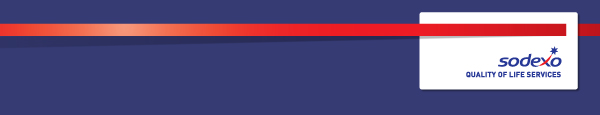 Function: Function: Function: Function: PlanningPlanningPlanningPlanningPlanningPlanningPlanningPlanningPlanningPosition: Position: Position: Position: Planning Co-ordinator Planning Co-ordinator Planning Co-ordinator Planning Co-ordinator Planning Co-ordinator Planning Co-ordinator Planning Co-ordinator Planning Co-ordinator Planning Co-ordinator Job holder: Job holder: Job holder: Job holder: Date (in job since): Date (in job since): Date (in job since): Date (in job since): Immediate manager 
(N+1 Job title and name): Immediate manager 
(N+1 Job title and name): Immediate manager 
(N+1 Job title and name): Immediate manager 
(N+1 Job title and name): Planning ManagerPlanning ManagerPlanning ManagerPlanning ManagerPlanning ManagerPlanning ManagerPlanning ManagerPlanning ManagerPlanning ManagerAdditional reporting line to:Additional reporting line to:Additional reporting line to:Additional reporting line to:Senior Planning ManagerSenior Planning ManagerSenior Planning ManagerSenior Planning ManagerSenior Planning ManagerSenior Planning ManagerSenior Planning ManagerSenior Planning ManagerSenior Planning ManagerPosition location:Position location:Position location:Position location:Planning TeamPlanning TeamPlanning TeamPlanning TeamPlanning TeamPlanning TeamPlanning TeamPlanning TeamPlanning Team1.  Purpose of the Job – State concisely the aim of the job.  1.  Purpose of the Job – State concisely the aim of the job.  1.  Purpose of the Job – State concisely the aim of the job.  1.  Purpose of the Job – State concisely the aim of the job.  1.  Purpose of the Job – State concisely the aim of the job.  1.  Purpose of the Job – State concisely the aim of the job.  1.  Purpose of the Job – State concisely the aim of the job.  1.  Purpose of the Job – State concisely the aim of the job.  1.  Purpose of the Job – State concisely the aim of the job.  1.  Purpose of the Job – State concisely the aim of the job.  1.  Purpose of the Job – State concisely the aim of the job.  1.  Purpose of the Job – State concisely the aim of the job.  1.  Purpose of the Job – State concisely the aim of the job.  Support event day planning and administration for all fine dining hospitality requirements, ensuring accuracy of informationProvide an effective and seamless liaison between the clients’ requests, the sales team, logistics and all operational departments Work closely with the operational team to support delivery of racedays and events collating fine dining summary data and processing orders relevant to fine diningCoordinate and develop ‘on brand’ and compliant hospitality collateral, (such as menus, wine lists, allergen information) used for Fine dining restaurants, processing guest information and supporting the development of management briefing and training packsProvide administrative support for raceday hospitality and collate guest feedback during the raceday or event, as required Manage hospitality enquiries over the telephone and via emails, taking and processing all bookings and keeping on top of all enquiriesEnsure that all the processes are in place for each event, so that each client is correctly invoiced and that every sale is capturedAll administrative tasks undertaken by the planning team as a wholeSupport event day planning and administration for all fine dining hospitality requirements, ensuring accuracy of informationProvide an effective and seamless liaison between the clients’ requests, the sales team, logistics and all operational departments Work closely with the operational team to support delivery of racedays and events collating fine dining summary data and processing orders relevant to fine diningCoordinate and develop ‘on brand’ and compliant hospitality collateral, (such as menus, wine lists, allergen information) used for Fine dining restaurants, processing guest information and supporting the development of management briefing and training packsProvide administrative support for raceday hospitality and collate guest feedback during the raceday or event, as required Manage hospitality enquiries over the telephone and via emails, taking and processing all bookings and keeping on top of all enquiriesEnsure that all the processes are in place for each event, so that each client is correctly invoiced and that every sale is capturedAll administrative tasks undertaken by the planning team as a wholeSupport event day planning and administration for all fine dining hospitality requirements, ensuring accuracy of informationProvide an effective and seamless liaison between the clients’ requests, the sales team, logistics and all operational departments Work closely with the operational team to support delivery of racedays and events collating fine dining summary data and processing orders relevant to fine diningCoordinate and develop ‘on brand’ and compliant hospitality collateral, (such as menus, wine lists, allergen information) used for Fine dining restaurants, processing guest information and supporting the development of management briefing and training packsProvide administrative support for raceday hospitality and collate guest feedback during the raceday or event, as required Manage hospitality enquiries over the telephone and via emails, taking and processing all bookings and keeping on top of all enquiriesEnsure that all the processes are in place for each event, so that each client is correctly invoiced and that every sale is capturedAll administrative tasks undertaken by the planning team as a wholeSupport event day planning and administration for all fine dining hospitality requirements, ensuring accuracy of informationProvide an effective and seamless liaison between the clients’ requests, the sales team, logistics and all operational departments Work closely with the operational team to support delivery of racedays and events collating fine dining summary data and processing orders relevant to fine diningCoordinate and develop ‘on brand’ and compliant hospitality collateral, (such as menus, wine lists, allergen information) used for Fine dining restaurants, processing guest information and supporting the development of management briefing and training packsProvide administrative support for raceday hospitality and collate guest feedback during the raceday or event, as required Manage hospitality enquiries over the telephone and via emails, taking and processing all bookings and keeping on top of all enquiriesEnsure that all the processes are in place for each event, so that each client is correctly invoiced and that every sale is capturedAll administrative tasks undertaken by the planning team as a wholeSupport event day planning and administration for all fine dining hospitality requirements, ensuring accuracy of informationProvide an effective and seamless liaison between the clients’ requests, the sales team, logistics and all operational departments Work closely with the operational team to support delivery of racedays and events collating fine dining summary data and processing orders relevant to fine diningCoordinate and develop ‘on brand’ and compliant hospitality collateral, (such as menus, wine lists, allergen information) used for Fine dining restaurants, processing guest information and supporting the development of management briefing and training packsProvide administrative support for raceday hospitality and collate guest feedback during the raceday or event, as required Manage hospitality enquiries over the telephone and via emails, taking and processing all bookings and keeping on top of all enquiriesEnsure that all the processes are in place for each event, so that each client is correctly invoiced and that every sale is capturedAll administrative tasks undertaken by the planning team as a wholeSupport event day planning and administration for all fine dining hospitality requirements, ensuring accuracy of informationProvide an effective and seamless liaison between the clients’ requests, the sales team, logistics and all operational departments Work closely with the operational team to support delivery of racedays and events collating fine dining summary data and processing orders relevant to fine diningCoordinate and develop ‘on brand’ and compliant hospitality collateral, (such as menus, wine lists, allergen information) used for Fine dining restaurants, processing guest information and supporting the development of management briefing and training packsProvide administrative support for raceday hospitality and collate guest feedback during the raceday or event, as required Manage hospitality enquiries over the telephone and via emails, taking and processing all bookings and keeping on top of all enquiriesEnsure that all the processes are in place for each event, so that each client is correctly invoiced and that every sale is capturedAll administrative tasks undertaken by the planning team as a wholeSupport event day planning and administration for all fine dining hospitality requirements, ensuring accuracy of informationProvide an effective and seamless liaison between the clients’ requests, the sales team, logistics and all operational departments Work closely with the operational team to support delivery of racedays and events collating fine dining summary data and processing orders relevant to fine diningCoordinate and develop ‘on brand’ and compliant hospitality collateral, (such as menus, wine lists, allergen information) used for Fine dining restaurants, processing guest information and supporting the development of management briefing and training packsProvide administrative support for raceday hospitality and collate guest feedback during the raceday or event, as required Manage hospitality enquiries over the telephone and via emails, taking and processing all bookings and keeping on top of all enquiriesEnsure that all the processes are in place for each event, so that each client is correctly invoiced and that every sale is capturedAll administrative tasks undertaken by the planning team as a wholeSupport event day planning and administration for all fine dining hospitality requirements, ensuring accuracy of informationProvide an effective and seamless liaison between the clients’ requests, the sales team, logistics and all operational departments Work closely with the operational team to support delivery of racedays and events collating fine dining summary data and processing orders relevant to fine diningCoordinate and develop ‘on brand’ and compliant hospitality collateral, (such as menus, wine lists, allergen information) used for Fine dining restaurants, processing guest information and supporting the development of management briefing and training packsProvide administrative support for raceday hospitality and collate guest feedback during the raceday or event, as required Manage hospitality enquiries over the telephone and via emails, taking and processing all bookings and keeping on top of all enquiriesEnsure that all the processes are in place for each event, so that each client is correctly invoiced and that every sale is capturedAll administrative tasks undertaken by the planning team as a wholeSupport event day planning and administration for all fine dining hospitality requirements, ensuring accuracy of informationProvide an effective and seamless liaison between the clients’ requests, the sales team, logistics and all operational departments Work closely with the operational team to support delivery of racedays and events collating fine dining summary data and processing orders relevant to fine diningCoordinate and develop ‘on brand’ and compliant hospitality collateral, (such as menus, wine lists, allergen information) used for Fine dining restaurants, processing guest information and supporting the development of management briefing and training packsProvide administrative support for raceday hospitality and collate guest feedback during the raceday or event, as required Manage hospitality enquiries over the telephone and via emails, taking and processing all bookings and keeping on top of all enquiriesEnsure that all the processes are in place for each event, so that each client is correctly invoiced and that every sale is capturedAll administrative tasks undertaken by the planning team as a wholeSupport event day planning and administration for all fine dining hospitality requirements, ensuring accuracy of informationProvide an effective and seamless liaison between the clients’ requests, the sales team, logistics and all operational departments Work closely with the operational team to support delivery of racedays and events collating fine dining summary data and processing orders relevant to fine diningCoordinate and develop ‘on brand’ and compliant hospitality collateral, (such as menus, wine lists, allergen information) used for Fine dining restaurants, processing guest information and supporting the development of management briefing and training packsProvide administrative support for raceday hospitality and collate guest feedback during the raceday or event, as required Manage hospitality enquiries over the telephone and via emails, taking and processing all bookings and keeping on top of all enquiriesEnsure that all the processes are in place for each event, so that each client is correctly invoiced and that every sale is capturedAll administrative tasks undertaken by the planning team as a wholeSupport event day planning and administration for all fine dining hospitality requirements, ensuring accuracy of informationProvide an effective and seamless liaison between the clients’ requests, the sales team, logistics and all operational departments Work closely with the operational team to support delivery of racedays and events collating fine dining summary data and processing orders relevant to fine diningCoordinate and develop ‘on brand’ and compliant hospitality collateral, (such as menus, wine lists, allergen information) used for Fine dining restaurants, processing guest information and supporting the development of management briefing and training packsProvide administrative support for raceday hospitality and collate guest feedback during the raceday or event, as required Manage hospitality enquiries over the telephone and via emails, taking and processing all bookings and keeping on top of all enquiriesEnsure that all the processes are in place for each event, so that each client is correctly invoiced and that every sale is capturedAll administrative tasks undertaken by the planning team as a wholeSupport event day planning and administration for all fine dining hospitality requirements, ensuring accuracy of informationProvide an effective and seamless liaison between the clients’ requests, the sales team, logistics and all operational departments Work closely with the operational team to support delivery of racedays and events collating fine dining summary data and processing orders relevant to fine diningCoordinate and develop ‘on brand’ and compliant hospitality collateral, (such as menus, wine lists, allergen information) used for Fine dining restaurants, processing guest information and supporting the development of management briefing and training packsProvide administrative support for raceday hospitality and collate guest feedback during the raceday or event, as required Manage hospitality enquiries over the telephone and via emails, taking and processing all bookings and keeping on top of all enquiriesEnsure that all the processes are in place for each event, so that each client is correctly invoiced and that every sale is capturedAll administrative tasks undertaken by the planning team as a wholeSupport event day planning and administration for all fine dining hospitality requirements, ensuring accuracy of informationProvide an effective and seamless liaison between the clients’ requests, the sales team, logistics and all operational departments Work closely with the operational team to support delivery of racedays and events collating fine dining summary data and processing orders relevant to fine diningCoordinate and develop ‘on brand’ and compliant hospitality collateral, (such as menus, wine lists, allergen information) used for Fine dining restaurants, processing guest information and supporting the development of management briefing and training packsProvide administrative support for raceday hospitality and collate guest feedback during the raceday or event, as required Manage hospitality enquiries over the telephone and via emails, taking and processing all bookings and keeping on top of all enquiriesEnsure that all the processes are in place for each event, so that each client is correctly invoiced and that every sale is capturedAll administrative tasks undertaken by the planning team as a whole2. 	Dimensions .2. 	Dimensions .2. 	Dimensions .2. 	Dimensions .2. 	Dimensions .2. 	Dimensions .2. 	Dimensions .2. 	Dimensions .2. 	Dimensions .2. 	Dimensions .2. 	Dimensions .2. 	Dimensions .2. 	Dimensions .Revenue FY13:€tbc€tbcEBIT growth:EBIT growth:tbcGrowth type:n/aOutsourcing rate:n/aRegion  WorkforcetbctbcRevenue FY13:€tbc€tbcEBIT margin:EBIT margin:tbcGrowth type:n/aOutsourcing rate:n/aRegion  WorkforcetbctbcRevenue FY13:€tbc€tbcNet income growth:Net income growth:tbcGrowth type:n/aOutsourcing growth rate:n/aHR in Region tbctbcRevenue FY13:€tbc€tbcCash conversion:Cash conversion:tbcGrowth type:n/aOutsourcing growth rate:n/aHR in Region tbctbcCharacteristics Characteristics Add pointAdd pointAdd pointAdd pointAdd pointAdd pointAdd pointAdd pointAdd pointAdd pointAdd point3. 	Organisation chart 4. Context and main issues Ascot is the flagship site for Sodexo Sports & Leisure and as such needs to be industry leading in both quality of operation and service delivery.The role requires attention to detail, the ability to manage time efficiently, as tasks are time sensitive, to ability to be flexible and react to changing priorities and to be able to respond to Ascot special client requests, offering deliverable solutions to challengesThe role will:Act as the interface between the Ascot Sales team, guests and operational departmentsBuild strong working relationships with kitchen, cellar and logistics teams to ensure requirements are communicated and updated as necessary in a timely mannerSupport a sales team that need guidance on the catering and operational aspects of a bookingDeliver exceptional customer service over the telephone and written communication and be able to solve problems as they ariseEnsure best practice procedures within the planning team are consistently applied Be a crucial part of the broader planning team5.  Main assignments Work collaboratively with the planning team and undertake any reasonable requests made by the team or operational leadsCoordinate all aspects of hospitality planning, including developing managers briefing packs, coordinating price changes and menu changes and share relevant documentation with necessary teams in a timely mannerProduce the menu packs required for each race day and liaise with the printers to ensure deadlines are met and all hospitality guests receive the correct information ahead of the racedayAttend raceday and events planning meetingsEnsure that all information received directly from an external client or ARL (Ascot Racecourse Ltd) is managed correctly through the systemHandle all telephone enquiries and ensure all queries are dealt with quickly and efficientlyLiaise with the kitchen, cellar and logistics teams to ensure all requirements are communicated and updated as necessary in a timely mannerEnsure the hospitality database is updated and compile/maintain departmental information foldersPrepare and complete menu presentation notes, in conjunction with the Executive Head Chef, for racedays including any financial information and relevant data Producing table menus for all fine dining areas, for all eventsEnsure that all equipment, flowers, guest service requirements etc. are ordered in a timely manner and are in place at the correct time and to the agreed standard Work with the Marketing team to ensure that all new and existing food and beverage offers are photographed correctly and used in raceday marketingField complaints and ensure these are handled with by your Line Manager in a timely mannerProcess hospitality order forms liaising with the ARL Accounts departmentSupport the commercial department in the production of invoices post-race dayTo undertake any reasonable requests made by the Retail Operations Team and the Planning TeamAdministration and office duties working with the planning team6.  Accountabilities Develop an excellent working relationship with all department leads and external clients, using open and positive communicationEnsure every internal or external enquiry is handled quickly, efficiently and professionally Ensure all information distributed is accurate and timely to enable operational and support functions to be able to deliver successful eventsProvide raceday, support as required7.  Person Specification EssentialCommitted to deliver against the core values: elegant, original and upliftingExcellent customer service skills and professional approachMotivated and adaptable, confidently able to manage workload and different tasks simultaneouslyExcellent written and verbal communication skills Knowledge of Microsoft Office specifically Outlook, Word, Excel, PowerPoint and PublisherAbility to demonstrate organisational skills and attention to detailAbility to manage multiple tasks and prioritise information in an extremely busy environmentA flexible approach to working hours and daysA positive attitude and the willingness to support colleaguesAdaptability and resilienceDesirableAt least 1 years Events experience8.  Competencies Growth, Client & Customer Satisfaction / Quality of Services providedRigorous management of resultsBrand NotorietyCommercial AwarenessInnovation and Change9.  Management Approval 10.  Employee Approval Employee Name:Date: